English readingReading answer bookletE00050A0120[BLANK PAGE]Please do not write on this page.Page 2 of 20E00050A0220Questions and answersYou have one hour to complete this test, answering the questions in the answer booklet. Read one text and answer the questions about that text before moving on to read the next text. There are three texts and three sets of questions.In this booklet, there are different types of question for you to answer in different ways. The space for your answer shows you what type of answer is needed.Write your answer in the space provided. Do not write over any barcodes.Short answersSome questions are followed by a short line or box. This shows that you need only write a word or a few words in your answer.Several line answersSome questions are followed by a few lines. This gives you space to write more words or a sentence or two.Longer answersSome questions are followed by a large box. This shows that a longer, more detailed answer is needed to explain your opinion. You can write in full sentences if you want to.Selected answersFor some questions you do not need to write anything at all and you should tick, draw lines to, or circle your answer. Read the instructions carefully so that you know how to answer the question.E00050A0320Page 3 of 20Look at the paragraph beginning: Glancing nervously...Find and copy one word meaning relatives from long ago.1 markThe struggle had been between two rival families…Which word most closely matches the meaning of the word rival?Tick one.equalneighbouringimportantcompeting1 markLook at page 4.How can you tell that Maria was very keen to get to the island?1 markPage 4 of 20E00050A0420Look at the paragraph beginning: Oliver rowed...Find and copy one word that suggests that the summer afternoon was quiet.1 mark...they crossed the glassy surface of the lake.Give two impressions this gives you of the water.1.    	2.    	2 marksLook at the paragraph beginning: The tiny island... to the paragraph ending:...were cut into it.What impressions of the island do you get from these two paragraphs? Give two.1.    	2.    	2 marksWrite down three things that you are told about the oak tree on the island.1.    	2.    	3.    	3 marksE00050A0520Page 5 of 20Which of these drawings best represents the monument? Tick one.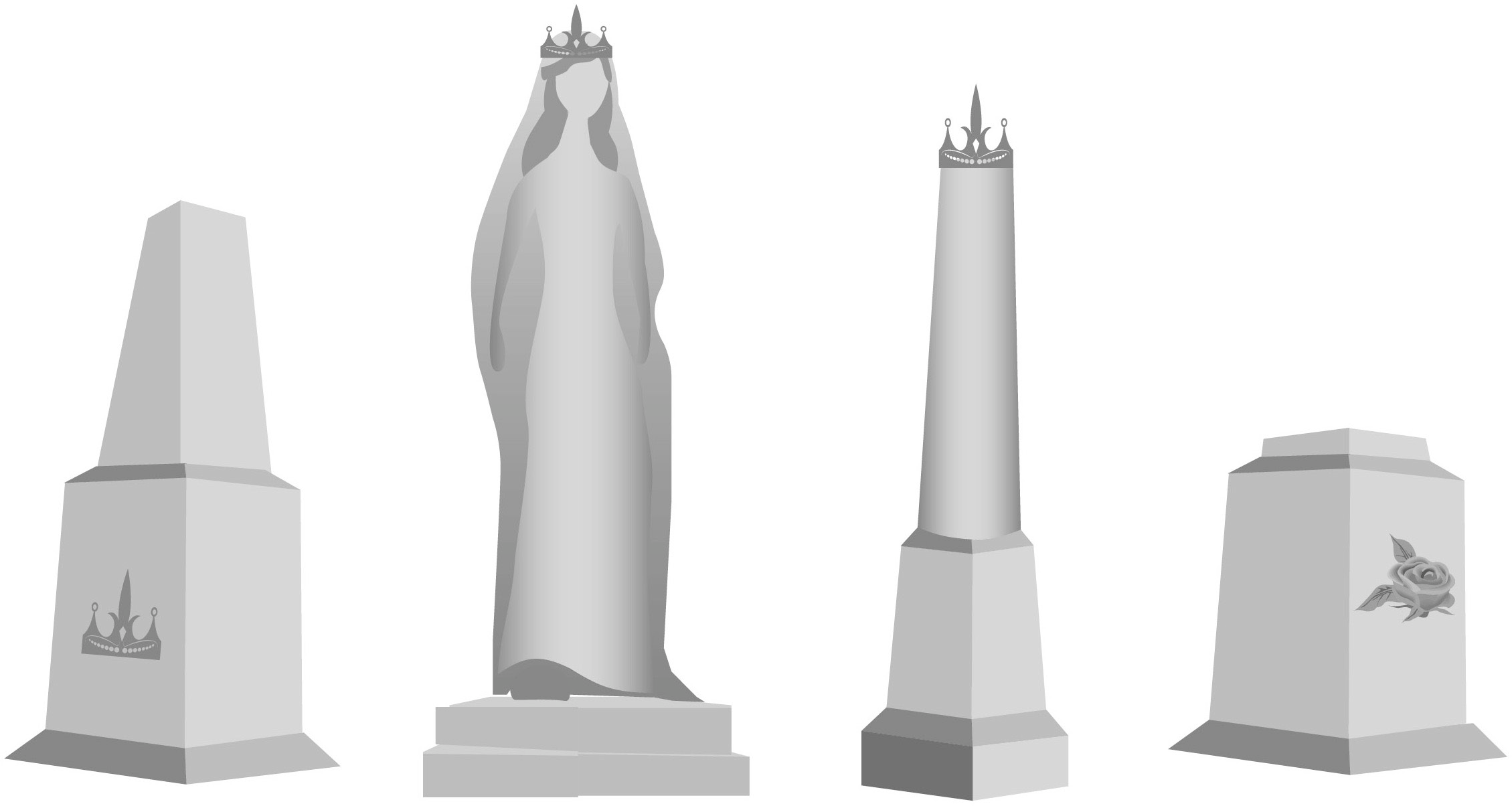 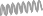 1 markLook at the paragraph beginning: Maria led Oliver...Why did Oliver find it difficult to read the inscription on the monument?1 markWhat did he have to do in order to read the inscription?1 markPage 6 of 20E00050A0620What was revealed at the end of the story?Tick one.Oliver was keeping a secret.The monument was damaged.The two families were still enemies.Maria’s family did not win the throne.1 markUsing information from the text, tick one box in each row to show whether each statement is true or false.markE00050A0720Page 7 of 20Circle the correct option to complete each sentence below.The text begins with Martine going out to ride her giraffe…1 markMartine rode her giraffe…1 markEverything was fine on that day until…1 markAt the end of the text, Martine…1 markPage 8 of 20E00050A0820Look at the first paragraph, beginning: Dawn was casting...How do you know that Martine wanted to keep this ride a secret?1 markWhat were Martine’s grandmother’s rules about riding the giraffe?Tick two.Ride only in daylight.Don’t show off.Stay in the game reserve.Keep to a slow speed.No jumping.1 markE00050A0920Page 9 of 20What evidence is there of Martine being stubborn in the way she behaved with her grandmother?Give two points.1.2.2 marksWhat evidence is there of Martine being determined when she met the warthogs?mark…milled around in bewilderment (page 8)Explain what this description suggests about the baby warthogs.marksPage 10 of 20E00050A01020What evidence in the text is there that warthogs can be dangerous? Give two examples.1.    	2.    	marksWhat helped Martine to get safely on Jemmy’s back after the warthog’s attack?1 markThe warthog mother made grunts of triumph (page 8). Why was she triumphant?1 markE00050A01120Page 11 of 20Do you think that Martine will change her behaviour on future giraffe rides? Tick one.yesnomaybeExplain your choice fully, using evidence from the text.marksPage 12 of 20E00050A01220In what ways might Martine’s character appeal to many readers? Explain fully, referring to the text in your answer.3 marksDraw lines to match each part of the story with the correct quotation from the text.1 markE00050A01320Page 13 of 20Look at the paragraph beginning: For thousands of years...What does the word spat suggest about how the island of Mauritius was formed?1 markCurious and unafraid, the animals of Mauritius offered themselves up for slaughter... (page 10)Why were the dodos curious and unafraid?1 markFind and copy one word from page 10 that tells you that some of the animals on Mauritius were only found there.1 markPage 14 of 20E00050A01420Give two reasons why Mauritius was a paradise for animals before humans arrived.1.    	2.    	Look at the paragraph beginning: One of the victims… to the bottom of page 10.Give two reasons why the dodo became extinct after humans arrived.1 mark1.    	2.    	1 markLook at the paragraph beginning: One of the victims…What does the word invaders suggest about the humans arriving on Mauritius?1 markWhy were artists’ drawings from the time of the dodo not always accurate?1 markE00050A01520Page 15 of 20The mud flats would have formed a freshwater oasis in an otherwiseparched environment.Give the meaning of the word parched in this sentence.1 markLook at the paragraph beginning: Then, in 2005...Find and copy one word or group of words that shows that scientists were not sure what happened to most of the animals during the drought on Mauritius.1 markWhat does rehabilitate the image of the dodo mean?Tick one.restore a painting of the dodorebuild the reputation of the dodorepair a model of the dodoreview accounts of the dodo1 markPage 16 of 20E00050A01620According to the text, how did the discovery of the dodos’ bones help to change the image of the dodo?1 markBelow are some summaries of different paragraphs from this text. Number them 1 – 6 to show the order in which they appear in the text. The first one has been done for you.An important lesson is learnt.Reasons for the extinction of the dodo.Summary of the plight of the dodos.New information is discovered about the dodo.An explanation for the unreliable evidence.Humans arrived on Mauritius.1 markE00050A01720Page 17 of 20[END OF TEST]Please do not write on this page.Page 18 of 20E00050A01820[BLANK PAGE]Please do not write on this page.E00050A01920Page 19 of 20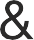 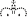 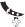 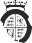 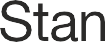 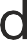 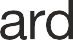 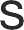 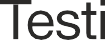 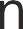 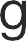 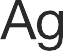 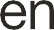 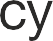 2016 key stage 2 English reading Reading answer bookletPrint version product  code:  STA/16/7379/p  ISBN:  978-1-78315-939-0 Electronic PDF version product code: STA/16/7379/e ISBN: 978-1-78315-940-6For more copiesAdditional printed copies of this booklet are not available. It can be downloaded from www.gov.uk/government/publications.© Crown copyright and Crown information 2016Re-use of Crown copyright and Crown information in test materialsSubject to the exceptions listed below, the test materials on this website are Crown copyright or Crown information and you may re-use them (not including logos) free of charge in any format or medium in accordance with the terms of the Open Government Licence v3.0 which can be found on the National Archives website and accessed via the following link: www.nationalarchives.gov.uk/doc/open-government-licence.When you use this information under the Open Government Licence v3.0, you should include the following attribution: ‘Contains public sector information licensed under the Open Government Licence v3.0’ and where possible provide a link to the licence.Exceptions – third-party copyright content in test materialsYou must obtain permission from the relevant copyright owners, as listed in the ‘2016 key stage 2 tests copyright report’, for re-use of any third-party copyright content which we have identified in the test materials, as listed below. Alternatively you should remove the unlicensed third-party copyright content and/or replace it with appropriately licensed material.Third-party contentThese materials contain no third-party copyright content.If you have any queries regarding these test materials contact the national curriculum assessments helpline on 0300 303 3013 or email assessments@education.gov.uk.E00050A02020First nameMiddle nameLast nameDate of birthDayMonthYearSchool nameDfE numberTrueFalseTwo families fought for the throne.Maria’s family symbol was the lion.The monument was for a prince.It was hot on the island.